03/02/2015 Full Senate MinutesSecretary:Role CallAttendance policyFormal Full SenatePresident: • I will be reaching out to Spectrum Resource Center after Spring Break to get update on where they are with the university on Gender Inclusive Housing • Meeting today at 3pm with Dr. Goldsberry and Dr. Ullom about Student Activity Fee and Student Affairs Division. No decisions will be made without consent from Full Senate• Winner of the #hashtag contest will be announced by Elizabeth Raphael. It's pretty darn clever. • If you will be here in the summer, consider applying for the WCSA internship• Please be safe during Spring Break. Vice President:-Meeting about raise in Student Activity Fee-Considering starting Open Office Hours for WCSA Office-Archway- Please send us your requests to come with us-Helping out prospective students on campus (today and all season)Academic Affairs:GRE Prep – SAGAN resource center and career services office – follow -upYazmin, McKenzie1. McKenzie: Committee on Teaching, learning, and cross Cultural programingRequirements: Interested in improving off campus programing, connection2 positions - 1 year term eachCommittee on Women and GenderRequirements: Feminism and/or maybe already involved with women issues2 positions, 1 year each2. Yasmin: Academic Assessment CommitteeRequirements: 2 students, 1 year terms3. Alana: Academic Status CommitteeRequirement: Preferably 3.0 gpa2 positions, 1 year eachAcademic Conduct Review BoardRequirements: 2 positions, 1 year each4. Meghan: Committee on Admission and Financial AidRequirements: Recruitment issues, Work with Provost on admission policies, student retention issues2 positions, 1 year each5. Scott-I: Inter Collegiate AthleticsRequirements: In charge of approval of varsity sports, accepting out of state events, when do what sports make reservations and such and athletic awards2 positions – 1 male, 1 female. Athlete preferably, familiar with Physical Edu. Department and NCAA process.Rodger Ingles: Head of Athletics6. Areena: Academic Policy CommitteeRequirements: 1 two year and 2 one year positionsCampus Relations:-Going to have a selfie contest with the NEW hydration stations after Spring break!-Will be posting on Instagram to remind people to be safe over break-Dr. Paula White said that a formal survey will be going out in regards to potential changes to the academic calendar, therefore we did not table last week. Going to follow up with Dr. White to see who specifically the survey is going to be sent to (only faculty members/professors, or students too?)Residential Affairs:Goals for semester, revised SMS reporting service for internet starting Monday: will do a trial run with WCSA740-844-3520 Can we launch this to the school Monday “BOT” Bishop Outage TextsZoe emailed Levi and Wendi and found that the idea of changing the SLU renewal process to before SLUshing Gene: marketing for Smith: get in contact with Gene Castelli Getting better at vegetarian food!Advertise napkin notes Reusable containers Increase price of water bottles: increase price a little so Chartwells would still get the same profit from selling that water, but the small increase goes to a fund on campus that supports recycling. We still want a froyo machine.Daryll Phelps: What is recycling grant for? recycling in Bash and Thomson? Admissions for a letter of support for focusing on green Ask committee: Staff member transparency: what can we do? Process? Example? Frame information differently? 
Treasurer:Announcements:  Discussed creating a short form for clubs to fill out after their eventsThis will give WCSA a history of the events, and it will also give information on how events can be improved for the futureBudget Requests Discussed: 2015 Young Life Leadership Retreat Love Across the Spectrum 2015Model UN Conference NYC**We briefly took a look at these budget requests, but since we had many questions with the submissions we decided to wait to approve the requests until we had the chance to speak with representatives from each club Other Topics Discussed: Budgetary Guidelines:  The majority of the meeting was spent revising the current budgetary guidelines to make the wording clear We discussed two pages of the guideline so far (stopped at 4B)APC:Please sit with your committees from now on Going to introduce comment cardsOver arching goal is to increase efficiency of full senate meetings, will change governing documents to reflect new way of running meetings once those changes are implemented.Advisor:Campus Climate survey closes today, got a little less than 30% student responseAll employees received survey about changes in the academic calendar- want to investigate if students will receive same surveyPresident’s Committee of Racial Diversity- They will be sending out a survey post spring break about diversity on campus and climateOWU Daily is full of good stuff- Bishop Bash (March 28th), Mock Convention dates have been announced as Feb 5th and 6th- only happens every 4 yearsShould put in OWU Daily announcement congratulating Emma Sparks on winning hash tag competitionPlease be safe over spring breakMight be treats when we return from spring breakNew Business:Announcements:Chipotle fundraiser tonight for the Wilderness trips, free rides leaving from WelchPanera going in next to Bhuler’s grocery storeGroup picture at the end of the meetingSweatshirt order form open until mid spring breakAdvertise text service- goes to help desk which is only operational during the day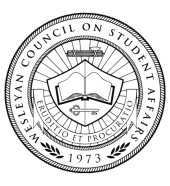 